くすりのしおり内服剤2018年06月改訂より詳細な情報を望まれる場合は、担当の医師または薬剤師におたずねください。また、医療専門家向けの「添付文書情報」が医薬品医療機器総合機構のホームページに掲載されています。薬には効果（ベネフィット）だけでなく副作用（リスク）があります。副作用をなるべく抑え、効果を最大限に引き出すことが大切です。そのために、この薬を使用される患者さんの理解と協力が必要です。薬には効果（ベネフィット）だけでなく副作用（リスク）があります。副作用をなるべく抑え、効果を最大限に引き出すことが大切です。そのために、この薬を使用される患者さんの理解と協力が必要です。商品名:ベラチンドライシロップ小児用0.1%主成分:ツロブテロール塩酸塩(Tulobuterol hydrochloride)剤形:白色、顆粒状のドライシロップ剤シート記載: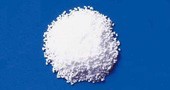 この薬の作用と効果について交感神経のβ2受容体を刺激することで気管支筋を拡張させ、気管支ぜん息や急性気管支炎などによる息苦しさなどの症状を改善します。通常、気管支ぜん息、急性気管支炎、慢性気管支炎、ぜん息性気管支炎、肺気腫、珪肺症、塵肺症の気道閉塞性障害にもとづく呼吸困難などの諸症状の改善に用いられます。この薬の作用と効果について交感神経のβ2受容体を刺激することで気管支筋を拡張させ、気管支ぜん息や急性気管支炎などによる息苦しさなどの症状を改善します。通常、気管支ぜん息、急性気管支炎、慢性気管支炎、ぜん息性気管支炎、肺気腫、珪肺症、塵肺症の気道閉塞性障害にもとづく呼吸困難などの諸症状の改善に用いられます。次のような方は使う前に必ず担当の医師と薬剤師に伝えてください。・以前に薬を使用して、かゆみ、発疹などのアレルギー症状が出たことがある。・妊娠または授乳中・他に薬などを使っている（お互いに作用を強めたり、弱めたりする可能性もありますので、他に使用中の一般用医薬品や食品も含めて注意してください）。次のような方は使う前に必ず担当の医師と薬剤師に伝えてください。・以前に薬を使用して、かゆみ、発疹などのアレルギー症状が出たことがある。・妊娠または授乳中・他に薬などを使っている（お互いに作用を強めたり、弱めたりする可能性もありますので、他に使用中の一般用医薬品や食品も含めて注意してください）。用法・用量（この薬の使い方）・あなたの用法・用量は((　　　　　　　　　　　　　　　　　　　　　　　　　　　:医療担当者記入))・通常、小児は1回ドライシロップ20mg/kg（主成分として0.02mg/kg）を1日2回、用時溶解して服用しますが、年齢・症状により適宜増減されます。本剤は1g中に主成分1mgを含有します。1包（0.5g）中に主成分0.5mgを含有する分包品もあります。必ず指示された服用方法に従ってください。なお、標準投与量は、通常、次の1回用量を1日2回服用します。0.5～3歳未満：ドライシロップ0.125g～0.25g（主成分として0.125mg～0.25mg）、3～9歳未満：0.25g～0.5g（0.25mg～0.5mg）、9～15歳：0.5g～1g（0.5mg～1mg）・飲み忘れた場合は、気がついた時にできるだけ早く飲んでください。ただし、次に飲む時間が近い場合は、忘れた分は飲まないで1回分は飛ばしてください。絶対に2回分を一度に飲んではいけません。・誤って多く飲んだ場合は医師または薬剤師に相談してください。・医師の指示なしに、自分の判断で飲むのをやめないでください。用法・用量（この薬の使い方）・あなたの用法・用量は((　　　　　　　　　　　　　　　　　　　　　　　　　　　:医療担当者記入))・通常、小児は1回ドライシロップ20mg/kg（主成分として0.02mg/kg）を1日2回、用時溶解して服用しますが、年齢・症状により適宜増減されます。本剤は1g中に主成分1mgを含有します。1包（0.5g）中に主成分0.5mgを含有する分包品もあります。必ず指示された服用方法に従ってください。なお、標準投与量は、通常、次の1回用量を1日2回服用します。0.5～3歳未満：ドライシロップ0.125g～0.25g（主成分として0.125mg～0.25mg）、3～9歳未満：0.25g～0.5g（0.25mg～0.5mg）、9～15歳：0.5g～1g（0.5mg～1mg）・飲み忘れた場合は、気がついた時にできるだけ早く飲んでください。ただし、次に飲む時間が近い場合は、忘れた分は飲まないで1回分は飛ばしてください。絶対に2回分を一度に飲んではいけません。・誤って多く飲んだ場合は医師または薬剤師に相談してください。・医師の指示なしに、自分の判断で飲むのをやめないでください。生活上の注意生活上の注意この薬を使ったあと気をつけていただくこと（副作用）主な副作用として、振戦（手足のふるえ）、心悸亢進（動悸）、吐き気、めまい、顔面潮紅、下痢、かゆみ、発疹などが報告されています。このような症状に気づいたら、担当の医師または薬剤師に相談してください。まれに下記のような症状があらわれ、[　]内に示した副作用の初期症状である可能性があります。このような場合には、使用をやめて、すぐに医師の診療を受けてください。・脱力感、手足の麻ひ、呼吸困難 [重篤な血清カリウム値の低下]以上の副作用はすべてを記載したものではありません。上記以外でも気になる症状が出た場合は、医師または薬剤師に相談してください。この薬を使ったあと気をつけていただくこと（副作用）主な副作用として、振戦（手足のふるえ）、心悸亢進（動悸）、吐き気、めまい、顔面潮紅、下痢、かゆみ、発疹などが報告されています。このような症状に気づいたら、担当の医師または薬剤師に相談してください。まれに下記のような症状があらわれ、[　]内に示した副作用の初期症状である可能性があります。このような場合には、使用をやめて、すぐに医師の診療を受けてください。・脱力感、手足の麻ひ、呼吸困難 [重篤な血清カリウム値の低下]以上の副作用はすべてを記載したものではありません。上記以外でも気になる症状が出た場合は、医師または薬剤師に相談してください。保管方法 その他・乳幼児、小児の手の届かないところで、直射日光、高温、湿気を避けて保管してください。・薬が残った場合、保管しないで廃棄してください。保管方法 その他・乳幼児、小児の手の届かないところで、直射日光、高温、湿気を避けて保管してください。・薬が残った場合、保管しないで廃棄してください。医療担当者記入欄      　　　　　　　　年　　　月　　　日医療担当者記入欄      　　　　　　　　年　　　月　　　日